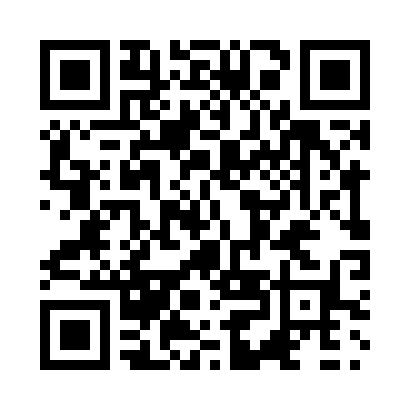 Prayer times for Touba, SenegalWed 1 May 2024 - Fri 31 May 2024High Latitude Method: NonePrayer Calculation Method: Muslim World LeagueAsar Calculation Method: ShafiPrayer times provided by https://www.salahtimes.comDateDayFajrSunriseDhuhrAsrMaghribIsha1Wed5:256:401:014:087:218:322Thu5:256:401:004:097:218:323Fri5:246:401:004:107:218:324Sat5:246:391:004:107:228:335Sun5:236:391:004:117:228:336Mon5:226:381:004:117:228:347Tue5:226:381:004:127:228:348Wed5:216:371:004:137:238:349Thu5:216:371:004:137:238:3510Fri5:206:371:004:147:238:3511Sat5:206:361:004:147:248:3612Sun5:196:361:004:157:248:3613Mon5:196:361:004:157:248:3614Tue5:196:361:004:167:248:3715Wed5:186:351:004:167:258:3716Thu5:186:351:004:177:258:3817Fri5:176:351:004:177:258:3818Sat5:176:351:004:187:268:3919Sun5:176:341:004:187:268:3920Mon5:166:341:004:197:268:3921Tue5:166:341:004:197:278:4022Wed5:166:341:004:207:278:4023Thu5:156:341:004:207:278:4124Fri5:156:331:004:217:288:4125Sat5:156:331:014:217:288:4226Sun5:156:331:014:227:288:4227Mon5:146:331:014:227:298:4328Tue5:146:331:014:237:298:4329Wed5:146:331:014:237:298:4330Thu5:146:331:014:247:298:4431Fri5:146:331:014:247:308:44